Итоговый документ  публичных слушаний по обсуждению проекта  решения Собрания депутатов Алейского района Алтайского края  «О внесении изменений в  правила землепользования и застройки (ЧАСТИ) территории Дружбинского муниципального образования Алейского района Алтайского края»с.Дружба                                                                                               20 ноября 2020 годаПубличные слушания по проекту решения Собрания депутатов Алейского района Алтайского края «О  внесении изменений в  правила землепользования и застройки (ЧАСТИ) территории Дружбинского сельсовета Алейского района Алтайского края»; проведены на основании постановления главы Алейского района от 26.10.2020 № 429, в соответствии с Градостроительным кодексом, согласно статье 28 Федерального закона №131 от 6 октября 2003 года «Об общих принципах организации местного самоуправления в Российской Федерации».Проекты  размещены на официальном сайте Администрации района.В ходе публичных слушаний заслушан доклад главы муниципального образования Дружбинский сельсовет А.В. Пасичникова.Выступили участники публичных слушаний: депутат Собрания депутатов Дружбинского сельсовета А.Ю. Каштанов.Обсудив предложенные проекты решения Собрания депутатов Алейского района «О внесении изменений в  правила землепользования и застройки (ЧАСТИ) территории Дружбинского сельсовета Алейского района Алтайского края»,  выслушав мнения и предложения присутствующих, на основании  Положения о порядке организации и проведения публичных слушаний в муниципальном образовании Дружбинский сельсовет Алейского района Алтайского края,  участники публичных слушаний  РЕШИЛИ:Рекомендовать  Собранию депутатов Алейского района Алтайского края     принять предложенный  проект  решения  ««О  внесении изменений в  правила землепользования и застройки (ЧАСТИ) территории Дружбинский сельсовет   сельсовета Алейского района Алтайского края».Председательствующий на публичных слушанияхглава сельсовета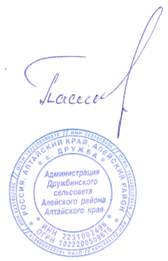 А.В. Пасичников